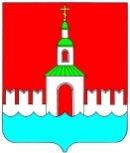  АДМИНИСТРАЦИИ ЮРЬЕВЕЦКОГОМУНИЦИПАЛЬНОГО РАЙОНАИВАНОВСКОЙ ОБЛАСТИПОСТАНОВЛЕНИЕ	от  25.12. 2015г. №  395      	      г. ЮрьевецОб  утверждении новой редакции Устава муниципального бюджетного учреждения культуры «Юрьевецкое городское социально-культурное объединение»В соответствии с Федеральным законом от 06 октября 2003 года № 131-ФЗ «Об общих принципах организации местного самоуправления в Российской Федерации», Федеральным законом от 12 января 1996 года № 7-ФЗ « О некоммерческих организациях», Федеральным законом от 08 мая 2010 года № 83-ФЗ « О внесении изменений в отдельные законодательные акты Российской Федерации в связи с совершенствованием правового положения государственных (муниципальных) учреждений»,  Решения Совета Юрьевецкого городского поселения от 02.10. 2015 г.  № 10 «О ликвидации Администрации Юрьевецкого городского поселения Юрьевецкого муниципального района Ивановской области»,   Постановлением Администрации Юрьевецкого муниципального района от 24 октября  2011 года № 504 « Об утверждении порядка создания, реорганизации, изменения типа и ликвидации муниципальных учреждений Юрьевецкого муниципального района Ивановской области,ПОСТАНОВЛЯЕТ:Утвердить  Устав муниципального бюджетного учреждения культуры «Юрьевецкое городское социально-культурное объединение» в новой редакции (Приложение).Редакцию Устава муниципального бюджетного учреждения культуры «Юрьевецкое городское социально-культурное объединение», утверждённый  Постановлением  администрации Юрьевецкого городского поселения Юрьевецкого муниципального  района  Ивановской области  № 169 от декабря  2011 года считать утратившим силу.Произвести  государственную регистрацию Устав муниципального бюджетного учреждения  культуры «Юрьевецкое городское социально- культурное объединение» в соответствии с нормами действующего законодательства. Обязанности по государственной регистрации данного Устава  возложить на директора  муниципального бюджетного учреждения культуры «Юрьевецкое городское социально-культурное объединение»  Журилову  Т.Н.Контроль за исполнением настоящего распоряжения возложить на первого заместителя Главы администрации района, руководителя комплекса развития инфраструктуры и социальной сферы  Круглова Д.А.Глава     Юрьевецкогомуниципального района                                                 Ю.И. Тимошенко